Samoborski športski savez / Samobor sports association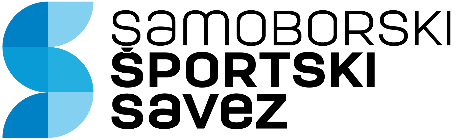 Andrije Hebranga 26a, HR-10430 SamoborT +385 (1) 3365 555 / F +385 (1) 3365 555sport@samobor.hr / www.samobor.hr/sportski-savezJAVNI POZIV ZA PRIKUPLJANJE PRIJEDLOGA SPORTSKIH UDRUGA ZA SREDSTVA INVESTICIJA I INVESTICIJSKOG ODRŽAVANJA SPORTSKIH OBJEKATA I NABAVU SPORTSKE OPREME ZA 2022.g.UPUTE ZA PRIJAVITELJE
Datum objave javnog poziva: 12. travnja 2022. godineRok za dostavu prijava: 12. svibnja 2022. godineSadržaj1. JAVNI POZIV ZA PRIKUPLJANJE PRIJEDLOGA SPORTSKIH UDRUGA ZA SREDSTVA INVESTICIJA I INVESTICIJSKOG ODRŽAVANJA SPORTSKIH OBJEKATA I NABAVU SPORTSKE OPREME ZA 2022.g.1.1. 	Opis problema čijem se rješavanju želi doprinijeti ovim pozivom…..………………………………….………...….…..31.2.  	Ciljevi natječaja i prioriteti za dodjelu sredstava……………………………………………………..…..….…………...........31.3. 	Planirani iznosi i ukupna vrijednost javnog poziva.………………………………………………………...……..….………….42. FORMALNI UVJETI JAVNOG POZIVA2.1.	Prihvatljivi prijavitelji: tko može podnijeti prijavu?.................................................................................42.2	.     Prihvatljive aktivnosti koje će se financirati putem poziva………………………………………………………………….42.3. 	Prihvatljivi troškovi koji će se financirati ovim pozivom……………………………………………….………………………4   2.4.     Neprihvatljivi troškovi…………………………………………………………………………………………………………………….….53.KAKO SE PRIJAVITI?3.1.	Sadržaj općeg obrasca………………………………………………………………………………………………………………….….….53.2.	Sadržaj obrasca programa i proračuna projekta……………………………………………….………………………………...53.3.	Gdje poslati prijavu?.................................................................................................................................53.4.	Rok za slanje prijave………………………………………………………………………………………………………..……….………...53.5.	Kome se obratiti ukoliko imate pitanja?...................................................................................................64.PROCJENA PRIJAVA I DONOŠENJE ODLUKE O DODJELI SREDSTAVA…………………………………………………..…….65. OBAVIJEST O DONESENOJ ODLUCI O DODJELI FINANCIJSKIH SREDSTAVA………………………………………..…….66.POPIS NATJEČAJNE DOKUMENTACIJE…….....................................................................................................61. JAVNI POZIV ZA PRIKUPLJANJE PRIJEDLOGA SPORTSKIH UDRUGA ZA SREDSTVA INVESTICIJA I INVESTICIJSKOG ODRŽAVANJA SPORTSKIH OBJEKATA I NABAVU SPORTSKE OPREME ZA 2022.g.1.1.Opis problema čijem se rješavanju želi doprinijeti ovim natječajemGrad Samobor  posjeduje bogatu sportsku tradiciju, osobito kada je su u pitanju programi treninga i natjecanja sportaša, sportske manifestacije, sport učenika i poticanje sportske rekreacije građana.Prijedlogom programa Javnih potreba u sportu grada Samobora postavljeno je nekoliko programskih ciljeva:Ulaganje u razvoj mladih sportašaUnaprjeđenje postojeće sportske kvalitete koja doprinosi promidžbi grada Samobora,Uključivanje u sport što većeg broja građana, posebice djece i mladežiPoboljšanje kvalitete treniranja ulaganjem u sportske objekte, rekvizite i infrastrukturu. Kako bi se što kvalitetnije ostvarili svi programi djelovanja u sportu grada Samobora potrebno je provesti javni poziv za prikupljanje prijedloga sportskih udruga za sredstva investicija i investicijskog održavanja sportskih objekta  i nabavu sportske opreme za 2022.g.Kroz program održavanja sportskih objekata godinama se pokušava održati i unaprijediti materijalnu osnovu samoborskog sporta. Najznačajniji dio programa vezan je za program održavanja i korištenja sportskih objekata kojem pripada 1/3 ukupnih proračunskih sredstava javnih potreba u sportu. 1.2. Ciljevi natječaja i prioriteti za dodjelu sredstava1.2.1. Opći cilj ovog Poziva je dostava prijedloga programa sportskih udruga grada Samobora kojima će poboljšati kvaliteta objekata za potrebe trenažnih procesa, te nabava potrebne specifične opreme za provođenje istog. Na taj način će se omogućiti zdraviji život kroz razvoj sportskih aktivnosti grada Samobora.      1.2.2. Specifični cilj ovog Poziva na dostavu projektnih prijedloga je unaprijediti mogućnosti i kvalitetu provođenja sportskih aktivnosti djece, mladeži i svih građana grada Samobora te na taj način ostvarivati ujedno politiku promicanja sporta na području grada i šire.1.2.3. Prioriteti za dodjelu sredstava:Projektne aktivnosti kojima se unapređuje kvaliteta života djece, mladeži i svih građana Grada kroz provođenje sportskih aktivnosti, a koje su usmjerene na sljedeća prioritetna područja: nabava opreme i rekvizita za održavanje trenažnog procesa (isključuje nabavku odjeće i opreme za sportaše)nabava alata i uređaja za potrebe održavanja sportskih objekata i terenanabava investicijskih radova za potrebe uređenja sportskih objekata udrugama koje su vlasnici objekata ili su im dani na upravljanje od strane grada Samoboranabava potrebnog materijala i opreme za opremanje sportskog objekta udrugama koje su vlasnici objekata ili su im dani na upravljanje od strane grada Samobora1.3. Planirani iznosi i ukupna vrijednost poziva1.3.1. Za sufinanciranje projekata i programa u okviru ovog Javnog poziva, a temeljem odluke Gradskog vijeća Grada Samobora predviđaju se za potrebe Programa sportskih udruga sredstva investicija i investicijskog održavanja sportskih objekta  i nabavu sportske opreme za 2022.g., financijska sredstva u iznosu od 300.000,00 kn i to:100.000,00 kuna za nabavu sportske opreme i rekvizita,200.000,00 kuna za izgradnju i investicijsko održavanje sportskih objekata.Najmanji i najveći iznos sredstava za sufinanciranje po projektu unutar programa:
- Nabava sportske opreme i rekvizita – 100.000,00 kn -  najmanji iznos je 2.000,00 kn, a najveći 20.000,00 kn
- Izgradnja i investicijsko održavanje sportskih objekata – 200.000,00 kn - najmanji iznos je 10.000,00 kn, a najveći iznos 130.000,00 knSamoborski športski savez će u određenom % (postotku) sufinancirati ili financirati  programe na temelju analize zaprimljene natječajne dokumentacije, opravdanosti zahtjeva i neophodnosti potreba te u skladu sa odobrenim sredstvima po navedenim programima natječaja koja su prihvaćena u formi financijskog plana i programa prihvaćenog od Skupštine SŠS-a. Ukoliko se odobri sufinanciranje projekta i programa u određenom postotnom iznosu ostatak potrebitih financijskih sredstava do 100% realizacije plana i programa sportske udruge obvezne su financirati iz vlastitih izvora prihoda.Financijskim potporama Samoborski športski savez će sufinancirati provedbu do 8 projekata za nabavu sportske opreme i rekvizita, i do 4 projekata Izgradnje i investicijskog održavanja sportskih objekata.2. fORMALNI UVJETI NATJEČAJA2.1. Prihvatljivi prijavitelji: tko može podnijeti prijavu?2.1.1. Pravo podnošenja prijave programa imaju sportski klubovi i udruga, odnosno sve pravne osobe koje temeljem Zakona o sportu mogu obavljati sportsku djelatnost uz uvjet da imaju sjedište odnosno prebivalište u Gradu Samoboru.2.1.2. Prijavitelj  je upisan u Registar udruga Republike Hrvatske, Registar neprofitnih organizacija pri Ministarstvu financija, kao i u  Registar sportskih djelatnosti       2.1.3. Udruge čije je primarno djelovanje usmjereno na područje grada Samobora i da djeluju na području grada Samobora najmanje dvije  godine i udruge koje nisu u prethodnoj godini dobile sredstva natječaja investicija i investicijskog održavanja sportskih objekta  i nabavu sportske opreme                  2.1.4. Udruge koje vode transparentno financijsko poslovanje u skladu sa zakonskim propisima                 2.1.5. Udruga je član gradskog, županijskog  i nacionalnog sportskog saveza odnosno odgovarajuće udruge udružene u Hrvatski olimpijski odbor ukoliko isti postoje.Da bi prijava i program sportske udruge mogao biti uvršten u Program za sredstva investicija i investicijsko održavanje sportskih objekta  i nabavu sportske opreme za 2022.g. mora zadovoljavati opće uvjete te dostaviti dokumentaciju koja se po istima traži. Opći uvjeti -  dokumentacija:potpisan i ovjeren obrazac suglasnostipotvrda o istinitosti i točnosti podatakaizjava o nepostojanju dvostrukog financiranjaovjerena ponuda za točku 1. ili 2. natječaja čija valjanost ne smije biti kraća od 60 danaprijavni obrazac obrazac opisa aktivnosti i troškovnik programa 2.2. Pravo prijave na javni poziv nemaju:2.2.1. ogranci, podružnice i slični ustrojbeni oblici udruga koji nisu registrirani sukladno Zakonu o sportu kao pravne osobe,2.2.2. udruge koje nisu upisane u Registar neprofitnih organizacija,2.2.3. strukovne udruge čiji rad/djelatnost nije direktno ili indirektno vezana za sport,2.2.4. udruge koje su nenamjenski trošile prethodno dodijeljena sredstva iz Programa sredstva investicija i investicijskog održavanja sportskih objekta  i nabavu sportske opreme 2.2.5. udruge koje su u stečaju,2.2.6. udruge čiji je jedan od osnivača politička stranka. Prihvatljive aktivnosti i troškovi koje će se financirati putem natječaja:TOČKA 1. NATJEČAJAnabava opreme i rekvizita za održavanje trenažnog procesa (isključuje nabavku odjeće i opreme za sportaše)TOČKA 2. NATJEČAJA:nabava alata i uređaja za potrebe održavanja sportskih objekata i terenanabava investicijskih radova za potrebe uređenja sportskih objekata udrugama koje su vlasnici objekata ili su im dani na upravljanje od strane grada Samoboranabava potrebnog materijala i opreme za opremanje sportskog objekta udrugama koje su vlasnici objekata ili su im dani na upravljanje od strane grada Samobora

2.4. Prihvatljivo trajanje projekta
Prihvatljivo vrijeme trajanja projekta pod točkom 1. – Natječaj za nabavu opreme i rekvizita odnosi se na realizaciju i sufinanciranje programa i projekata u 2022. godini, odnosno od 01. 01. 2022. do 31. 12. 2022.
Prihvatljivo vrijeme trajanja projekta pod točkom 2. – Natječaj za izgradnju i investicijsko održavanje sportskih objekata odnosi se na realizaciju i sufinanciranje projekata u 2022. godini odnosno od 01. 01. 2022. do 31. 12. 2022. godine.2.5. U neprihvatljive troškove spadaju:troškovi koji su već bili financirani iz javnih izvora odnosno troškovi koji se u razdoblju provedbe projekta financiraju iz drugih izvora,drugi troškovi koji nisu u neposrednoj povezanosti sa sadržajem i ciljevima projekta.3. KAKO SE PRIJAVITI Sadržaj općeg obrasca nositelja programaOpći obrazac programa dio je obvezne dokumentacije. Sadrži podatke o nositelju prijavitelju programa koji se predlaže za financiranje.Sadržaj obrasca za prijavu  programa čini: obrazac opisa aktivnosti i troškovnik programaObrazac opisa aktivnosti i troškovnik programa dio je obvezne dokumentacije. Ispunjava se na hrvatskom jeziku i sadrži podatke o sadržaju i programu aktivnosti za koje se traži financiranje te svim izravnim i neizravnim troškovima projekta/programa, kao i o bespovratnim sredstvima koja se traže od davatelja.Prijava u kojima nedostaje obrazac opisa aktivnosti, troškovnik programa i ponuda s rokom valjanosti minimalno 60 dana neće biti uzeta u razmatranje, kao ni prijava u kojoj obrazac opisa aktivnosti i troškovnik programa nije u potpunosti ispunjen.Gdje poslati prijavuObvezne obrasce i propisanu dokumentaciju potrebno je poslati u papirnatom obliku. Prijava u papirnatom obliku sadržava obvezne obrasce vlastoručno potpisane od strane osobe ovlaštene za zastupanje i ovjerene službenim pečatom organizacije. 	 Prijedlozi programa sportskih udruga grada Samobora za sredstva investicija i investicijskog održavanja sportskih objekta  i nabavu sportske opreme za 2022.g. dostavljaju se poštom preporučeno ili neposrednom dostavom, zaključno 12. svibnja 2022. godine.
	Prijedlozi programa za Investicijske potrebe za 2022. god. predaju se na adresu:Samoborski športski savezAndrije Hebranga 26a10 430 Samobor s napomenom:"PONUDA ZA SREDSTVA  INVESTICIJSKIH  POTREBA I NABAVU SPORTSKE OPREME U  2022.GODINI- NE OTVARATI - TOČKA 1. ILI TOČKA 2. NATJEČAJA“Rok slanja prijaveRok za prijavu na poziv je 12. svibanj 2022. Prijava je dostavljena u roku ako je na prijamnom žigu razvidno da je zaprimljena u pošti do kraja datuma koji je naznačen kao rok za prijavu na natječaj. Sve prijave poslane izvan roka neće biti uzete u razmatranje.Kome se obratiti ukoliko imate pitanjaSva pitanja vezana uz natječaj mogu se postaviti isključivo elektroničkim putem, slanjem upita na sljedeću adresu elektroničke pošte: nfleiss@samobor.hr najkasnije 5 dana prije isteka natječaja.Odgovori na pojedine upite u najkraćem mogućem roku poslat će se izravno na adrese onih koji su pitanja postavili.U svrhu osiguranja ravnopravnosti svih potencijalnih prijavitelja, davatelj sredstava ne može davati prethodna mišljenja o prihvatljivosti prijavitelja, aktivnosti ili troškova navedenih u prijavi.4.PROCJENA PRIJAVA I DONOŠENJE ODLUKE O DODJELI SREDSTAVA Sve pristigle i zaprimljene prijave proći će kroz sljedeću proceduru:PREGLED PRIJAVA U ODNOSU NA FORMALNE UVJETE NATJEČAJADavatelj financijskih sredstava ustrojava posebno tijelo za provjeru formalnih uvjeta natječaja i za vrednovanje pristiglih prijava programa (dalje: komisija). Komisija utvrđuje: je li prijava dostavljena na javni poziv  u zadanome roku,jesu li dostavljeni, potpisani i ovjereni svi obvezni obrasci,je li dostavljena sva obvezna popratna dokumentacija,Davatelj financijskih sredstava ustrojava posebno tijelo za vrednovanje prijedloga programa i pristiglih prijava programa.Komisija utvrđuje:vrši vrednovanje dostavljenih prijedloga programapredlaže Izvršnom odboru Samoborskog športskog saveza raspodjelu sredstavaDavatelj će pisanim putem obavjestiti sve prijavitelje koji nisu zadovoljili propisane uvjete o razlozima odbijanja njihove prijave.Ukoliko se procjeni opravdanim, moguća je nadopuna natječajne dokumentacije od strane prijavitelja. U tom slučaju, od prijavitelja će se zatražiti dopuna natječajne dokumentacije u roku od 7 (sedam) dana od dana zaprimanja natječajne dokumentacije. Dopuna natječajne dokumentacije će se tražiti od prijavitelja čije prijave imaju manje nedostatke koji ne utječu na sadržaj bitan za ocjenjivanje prijave. Za prijavitelje koji na zahtjev, u dodatnom roku, dostave tražene podatke ili priloge smatrat će se da su podnijeli potpunu prijavu.Udrugama kojima nisu odobrena financijska sredstva, može se na njihov zahtjev u roku od 8 dana od dana primitka pisane obavijesti o rezultatima natječaja omogućiti uvid u ocjenu njihovog programa/projekta uz pravo Samoborskog športskog saveza da zaštiti tajnost podataka o osobama koje su ocjenjivale program/projekt.5.	OBAVIJEST O DONESENOJ ODLUCI O DODJELI FINANCIJSKIH SREDSTAVASvi prijavitelji, čije su prijave ušle u postupak ocjene, biti će obaviješteni o donesenoj odluci o dodjeli financijskih sredstava u sklopu natječaja. 6. popis natječajne dokumentacijeOBRASCI Tekst javnog pozivaUpute za prijaviteljeOpći obrazac za prijaviteljaObrazac opisa programa aktivnosti i troškovnik programaObrazac o točnosti i istinitosti podatakaObrazac o nepostojanju dvostrukog financiranjaObrazac suglasnostiU Samoboru, 12. travnja 2022. godine